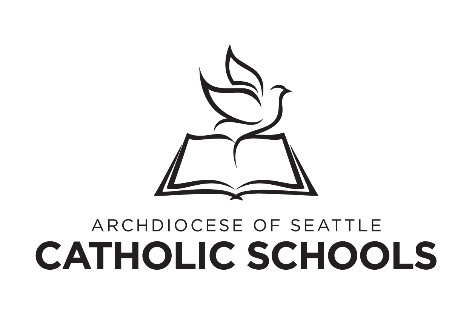 Grade 4 Curriculum Map for ReligionOffice of Catholic Schools Western WashingtonThis curriculum map is a tool for religious educators seeking guidance in teaching the religion curriculum. It includes all grade level power standards and is aligned with the liturgical calendar. Teachers can add essential questions, lessons from textbooks and other resources, and add more columns for customization. This document can be uploaded and edited on Google Docs—though slight changes in formatting will occur—for your convenience.Tasks of Catechesis (abbreviations)KF – Knowledge of the FaithLE – Liturgical EducationME – Moral EducationP – PrayerLCH – Life, Community, and History of the ChurchMS – Missionary SpiritEssential QuestionsWhat is God’s plan?  How do we know?  What is the “image of God?” What is the greatest commandment? What does God call us to do? What does it mean to value life? What is the significance of the Creed?When will we see God?Prayers: Prayer of St. Francis, MemorarePower StandardsVocabulary / PrayersAssessment PromptsOngoing / MovableStandardsOngoing / MovableStandards4-KF-R-1 Locate selected Biblical passages that have become guidelines for living a moral life. Prayer of St. FrancisLCH-Identify & celebrate your parish patron saint. _______Ordinary Time_______SeptemberFoundations of Our Faith4-KF-R Recognize that God’s revelation includes natural law, which is written in the hearts of every person to help them to do good and avoid evil.4-LE-E Understand liturgy as the public worship of the Church and calls everyone to active participation. 4- LE-LR-3 Pray psalms from the Liturgy of the Hours and explain how they can deepen our relationship with God.4-P-UC Know that prayer is essential to our life with God and part of Christian life.4-P-FP Explain why it is important to pray for guidance in making moral decisions. 4-ME-HP-3 Demonstrate a moral decision-making process, and how we can ask God to help us make moral choices.KF-Covenant KF-AbrahamME-Moral lifeME-Moral decision makingME-Free willME-Image and likeness of GodP-7 petitions of the Our FatherP-Liturgy of the HoursP-Communal PrayerP-Choral PrayerP-What are the 7 Petitions of the Our Father?ME-How and why do we examine our conscience?   CCC 1435LE-Describe what happens during the different parts of the Mass and who leads the Liturgical celebration?_______Ordinary Time_______OctoberThe Choices We Make4- KF-C Know how the creed helps maintain the essential concepts of our faith.4-ME-HP Describe how God created us naturally good with a desire and a capacity to know Him and love Him. 4-ME-HP-1 Understand that God created us in His image with a unique body and unique soul, therefore all human life is sacred.4-LCH-MC-3 Realize the obligation of being made in God’s image by taking care of my body as the “Temple of the Holy Spirit.” 4-LCH-CF-2 Recognize that as members of a parish we have responsibilities that we call stewardship.KF/LCH-Temple of the Holy SpiritKF-CreedLCH-GraceLCH-How do the Precepts of the church help us grow in our faith? KF-Illustrate the prayer that we recite at Church that is the statement of Catholic beliefs. CCC 185 – 197_______Ordinary Time_______NovemberCall to be Holy4- LCH-CF-5. Articulate how living a moral life prepares them to hear God’s vocational call. 4-ME-S-SS Reflect on service and stewardship as each relates to justice. 4-LCH-CS Know the stories of holy men and women who were active in the Pacific Northwest Church. LCH-Domestic ChurchLCH-American SaintsLCH-VocationLCH-Saints/Communion of SaintsMS-Disciple/discipleship CCC 2233MS-Vocational CallMS-Time, Treasure, TalentMS-How are all God’s people uniquely called to a vocation to build the Kingdom of God? LCH-Name a particular Pacific Northwest saint and tell how that saint exhibits one or more virtues.  How is this saint’s life considered a “holy life”?   CCC 961-62P-How does prayer help us live holy lives? CCC 2700-2724___Advent___.DecemberAdvent: A New Year4-KF-R-2 Recall that God the Father sent God the Son, Jesus Christ as our Redeemer. 4-LE-LR-1 Describe the relationship of the Liturgical Year with the life of Jesus Christ.4-P-DP Identify the four different sets of the mysteries of the rosary. 4-LCH-Mary Articulate how Mary can be an example of a life of virtue and discipleship. Memorare (prayer)LE-Holy daysLE-Church year/liturgical calendar CCC (1168-73)LE-SabbathLCH-FeastP-Mysteries of the RosaryLCH-Immaculate ConceptionLCH-Choose one title of Mary and explain how this image of Mary is special.Christmas/Ordinary TimeJanuarySacraments4-LE-S-1Students understand how participation in sacraments of initiation call them to lead a moral life.4-ME-HP-2 Apply the Beatitudes to moral vignettes and to the way they are living their lives. LE-SacramentsLE-Sacramental  CCC (1667-79)P-Lectio DivinaME-BeatitudesME-Give a moral situation that demonstrates a Beatitude.  Identify the Beatitude that is demonstrated in the story and explain. CCC 1716 -1729LE-What are the Sacraments of Initiation welcome us into a full life of faith?   CCC 1285LE-What is significant about Holy Eucharist?LE-What are the sacraments in service of communion, and why are they classified as service sacraments?Lent./ Ordinary TimeFebruaryLent: A Time for Reflection4-KF-R-3 Show understanding that Christians receive the blessings of the New Covenant through Christ; Jesus showed us how to live. 4-ME-HP-5 Students know, understand, and apply the Cardinal and Theological Virtues to living a moral life.4-ME-HC Articulate why we have a duty to treat others as we wish to be treated.KF-New CovenantLE-TransubstantiationME-Cardinal and Theological VirtuesMS-Good News of Jesus Christ KF-Define Covenant.  Tell about the covenant of Moses and the new Covenant of Jesus.  How are they alike and how are they different?  CCC 2056__Lent__.MarchLent: Journey With Jesus4-LE-S-2Students understand the Sacrament of Penance / Reconciliation as a Sacrament of healing where God forgives our sins.4-ME-HC-1 Students understand the different degrees of sin and consequences.4-ME-HP-4Students know, understand and apply the Ten Commandments to living a moral life by showing love for God, self, and others.ME-Contrition – Reconciliation - ME-PenanceKF-MosesME-Decalogue -Ten CommandmentsME-SorrowME-Sin – Original, Mortal, Venial SinME-What are the different types of sin, and how can we distinguish one from the other? CCC 1852 -1864 LE-What are the Sacraments of Healing, and why are they classified as healing sacraments? How do they help heal us?  CCC 1422 -1496Easter/Triduum./LentAprilHow Our Church Began4-ME-HC-2 Students know, understand and apply the Corporal and Spiritual Works of Mercy to living a moral life.4-LCH-CH Recall how Jesus Christ established the Church and remains its head on heaven and earth. 4-LCH-MC Understand that the Church helps us grow in our relationship with God and as a community committed to serving others.MS-Corporal Works of Mercy CCC 2447MS-Spiritual Works of Mercy  CCC 2447What ways can I integrate the works of mercy into my daily life?__Easter__MayInspired by the Holy Spirit4-KF-T Name God as Trinity: Father, Son and Holy Spirit and distinguish the roles of the Holy Trinity as Creator, Redeemer and Sanctifier.4-LCH-MC -1 Identify the Church community as the People of God who commit to leading holy and moral lives. 4-LCH-MC-2 Articulate how their parish helps those in need as the Body of Christ.4-LCH-CF-1 Name the current Holy Father, Pope, as head of the Catholic Church and the archbishop who leads the archdiocese.4-LCH-CF-4 Name and explain why the Gifts and Fruits of the Holy Spirit helps us become closer to God and grow in holiness. KF-Trinity: father, Son, Holy SpiritKF-Creator, Redeemer, SanctifierME-Gifts and Fruits of the Holy SpiritLCH-People of GodMS-Mission of the ChurchMS-Kingdom of GodMS-Ecumenism  CCC 816MS-What does it mean to live as a Steward of God’s creation?  CCC 2415 -2518MS-How are we called to respect other’s religious beliefs?LCH-Name the hierarchy of the Church.ME-What is the difference between the “Gifts” and the “Fruits” of the Holy Spirit?KF-Give one rename for each person of the Trinity. CCC 238__Easter__June4- CMLS-EDNE State the importance of respecting the religious beliefs of others.